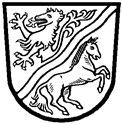 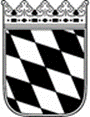 Landratsamt Rottal–InnAntrag auf Erteilung einer Spielhallenerlaubnis gemäß § 33i Gewerbeordnung (GewO) und § 24 Glücksspielstaatsvertrag (GlüStV)Angaben zum/r Antragsteller/in  Juristische Person (z. B. GmbH, AG, Verein)eingetragen im Handels-/Genossenschafts-/Vereinsregister des AmtsgerichtsAngaben zur vertretungsberechtigten Person sind unter b) einzutragen. Sind mehrere Personen zur Vertretung berufen, sind die persönlichen Angaben für jede Person erforderlich, wie auch die beizubringen Unterlagen (siehe Beiblatt). Einzelperson (bei juristischen Personen Personalien der Vertreter/in)Aufenthalt und berufliche Betätigung in den letzten drei Jahren:Haben Sie bereits ein Gewerbe (als Einzelunternehmer oder Geschäftsführer) selbstständig betrieben?nein 	ja	 (Bitte Details untenstehend angeben)Anhängige Strafverfahrennein 	ja		Falls ja, bitte genaue Angabe:___________________________________________________________________Anhänge Bußgeldverfahren aus gewerblicher Tätigkeitnein 	ja		Falls ja, bitte genaue Angabe:___________________________________________________________________Anhängiges oder abgeschlossenes Gewerbeuntersagungsverfahren nach § 35 GewO oder anhängiges bzw. abgeschlossenes Verfahren auf Rücknahme bzw. Widerruf einer Gewerbeerlaubnisnein 	ja		Falls ja, bitte genaue Angabe:___________________________________________________________________Anhängiges Insolvenzverfahrennein 	ja		Falls ja, bitte genaue Angabe:___________________________________________________________________Bei ausländischen Staatsangehörigen:Aufenthaltserlaubnis bzw. Aufenthaltsberechtigung erteilt unbefristet				 befristet bis  Ist eine selbstständige Gewerbeausübung gestattet? ja					 nein2. Aufstellungsort sowie Angaben zu den SpielgerätenDie Spielgeräte sollen aufgestellt werden in: ___________________________________________________________________________Aufgestellt werden sollenAnzahl    	 Geldspielgeräte (deren Bauart von der Physikalisch-Technischen Bundesan-    	 stalt zugelassen ist) Anzahl     	 Warenspielgeräte (deren Bauart von der Physikalisch-Technischen Bundes  anstalt zugelassen ist)Erforderliche Unterlagen zur Erlaubniserteilung entnehmen Sie bitte dem beigefügten MerkblattIch versichere hiermit die Richtigkeit meiner Angaben und es ist mir bekannt, dass der Betrieb der Spielhalle erst nach Erlaubniserteilung aufgenommen werden darf.Ort, Datum	Unterschrift                                              Informationen zum Datenschutz finden Sie unter www.rottal-inn.de/datenschutz in amunter NummerFamiliennameFamiliennameFamiliennameVorname (Rufname bitte unterstreichen)Vorname (Rufname bitte unterstreichen)Geburtsname FamilienstandFamilienstandGeburtsdatumGeburtsdatumGeburtsortGeburtsortGeburtsortStaatsangehörigkeitStaatsangehörigkeitAnschrift derzeitiger Hauptwohnsitz (Straße, Hausnummer )Anschrift derzeitiger Hauptwohnsitz (Straße, Hausnummer )Anschrift derzeitiger Hauptwohnsitz (Straße, Hausnummer )Anschrift derzeitiger Hauptwohnsitz (Straße, Hausnummer )Anschrift derzeitiger Hauptwohnsitz (Straße, Hausnummer )PLZPLZPLZOrtOrtTelefonnummerTelefonnummerTelefaxTelefaxE-MailvonbisAufenthaltsortBerufliche TätigkeitBezeichnung des Betriebes, BetriebssitzBetrieben von - bis